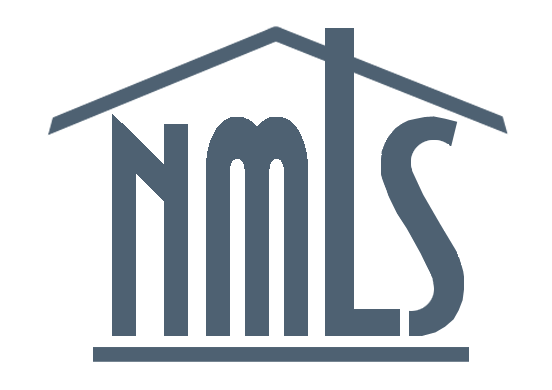 NMLS Release 2015.3.2 – Release NotesRelease Date: September 21, 2015The purpose of these release notes is to provide a summary of system enhancements included in NMLS Release 2015.3.2.General EnhancementsGeneral EnhancementsGeneral EnhancementsGeneral EnhancementsSCR NumberTitleDescriptionContext31093Advance Change Notice: Processed ACN Notification Sent to Regulator that does not subscribe to the ACN review itemA second subscribable notification will be implemented to allow regulators to control when they receive notice of Advance Change Notices (ACNs) that process without regulator approval.  The second notification will have the same text as the existing notification; however, will be sent only for ACN events where the agency subscribes to the corresponding review item. The subscription label for the existing notification will be updated from:Unapproved ACN put into effect to Unapproved ACN put into effect (for any event regardless of Review Item subscription).  No action is required if regulators want to continue to receive notifications for all ACNs that process without regulator approval. To receive notifications when ACN events process without approval only if their agency subscribes to review items for the event a regulator user with the Manage Notification Contacts role must update current notification subscriptions from:Unapproved ACN put into effect (for any event regardless of Review Item subscription) to Unapproved ACN put into effect (for relevant subscribed Review Item type). Regulators subscribed to both notifications will receive both notifications.State17458Advance Change Notice: Hide ACN History Records from Company Users when Is Reviewed is UpdatedThe Advance Change Notices history for company users will be updated to exclude history records created when the Is Reviewed indicator is updated. This will eliminate what appears to be duplicate history records as company users are not able to see the Is Reviewed indicator.State22926Authorized Agent: Composite Search for Agent is limited to EIN if additional fields are checkedThe search functionality for Authorized Agents will be enhanced so that when a user searches by Agent EIN, the System will allow the user to restrict the search by state if selected.   Searching by Agent ID without providing the EIN will override all other search criteria entered.State21803Payment Processing : Invoice Search Functionality NMLS will be enhanced to add an export feature on the Search all Invoices page. This enhancement will generate a single spreadsheet with charge level details for all invoices returned in the search results (as is currently available in the single invoice spreadsheet).State, Federal18300Payment Processing: Return user to original payment screen once error is encounteredNMLS will be enhanced so that if there is an error encountered during payment processing the payment type and payment information screens will return to the originally selected payment method.State, FederalSystem Maintenance UpdatesSystem Maintenance UpdatesSystem Maintenance UpdatesSystem Maintenance UpdatesSCR NumberCategoryDescriptionContext19811Composite ViewThe Individual Search Results sort has been updated to sort in the following order: Last Name, First Name, Middle Name and Suffix.State, Federal31922Regulator WorkflowIf an agency user changes the user on the Reminder List Dashboard, clicks a license type and opens a license item, the system will retain the selected user when selecting the breadcrumb (License Item Reminder List) to return to the Reminder List.State31915SRR Managed SettingsIf a state agency has not set the Has Net Worth Requirement to Yes, the System will not validate any value entered in the Net Worth Minimum field.StateBrowsers Used for Testing NMLSManual Testing : Firefox 32 / IE9 / IE 11 for functional testingAutomation : Firefox 19  and IE9 (ad-hoc basis)Sauce Labs is used occasionally for specific OS / Browser Combination in QC environment.